助学金申请操作流程登录系统登录地址：http://cashall.gdufs.edu.cn/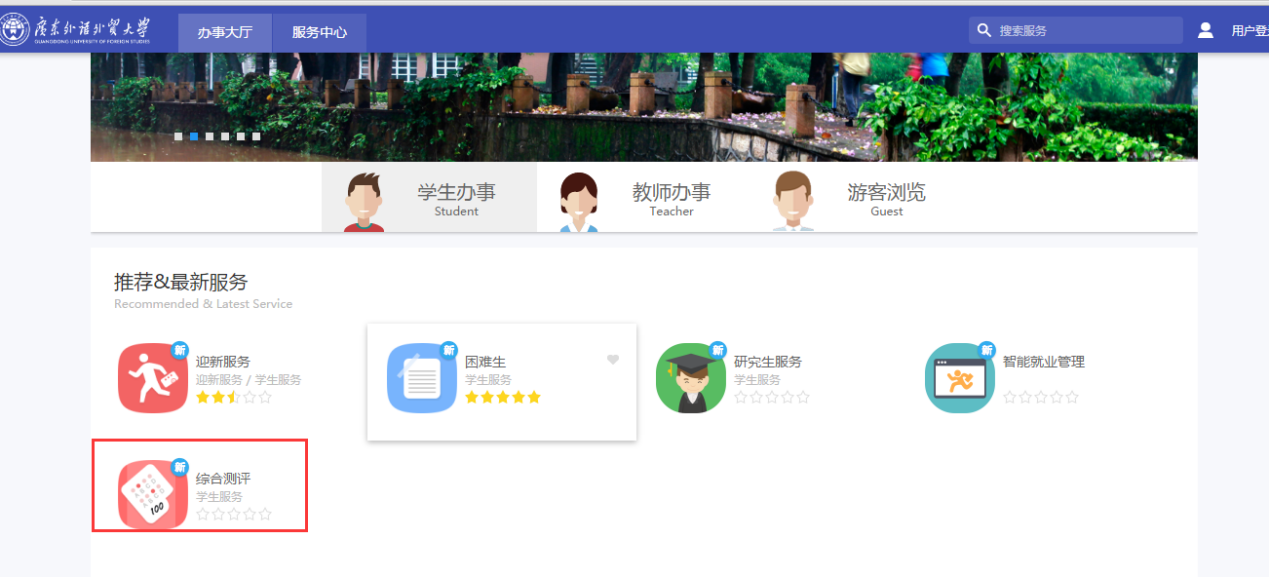 点击“用户登录”输入，用户名密码（数字广外的账号）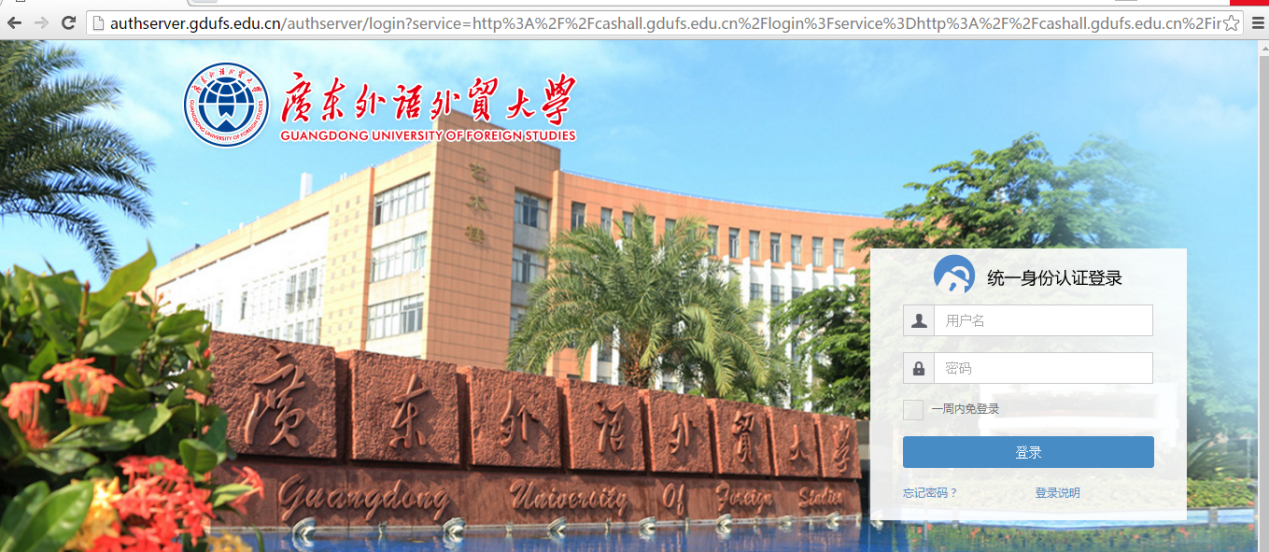 1.4助学金服务1.4.4学生申请（学生）第一步：学生进入助学金服务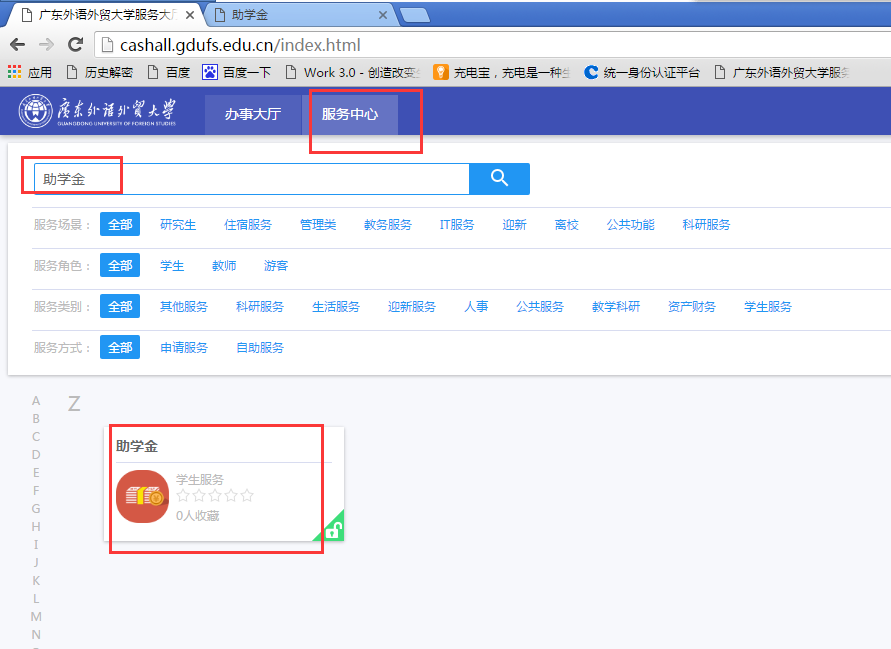 第二步：进入申请页面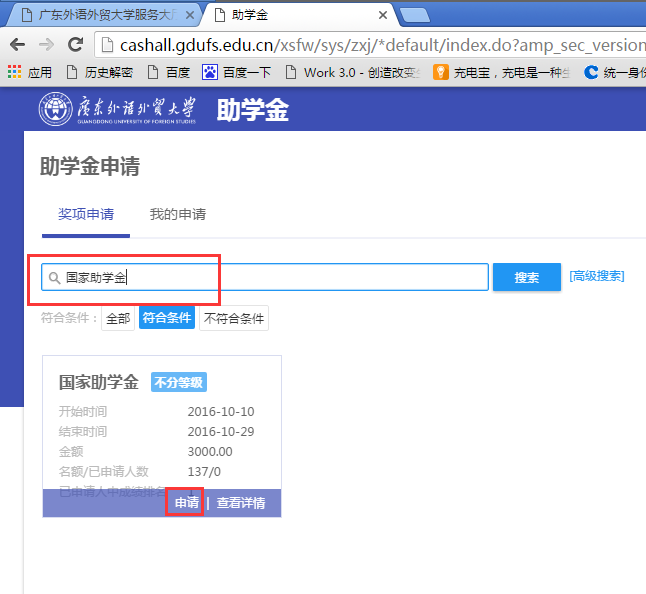 第三步：填写相关信息，提交申请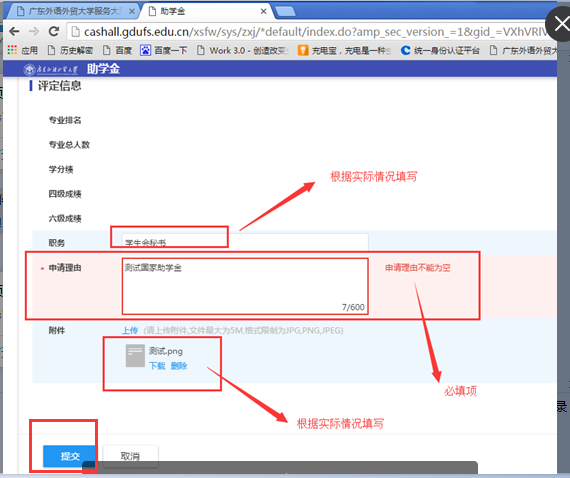 第四步：学生查看自己的申请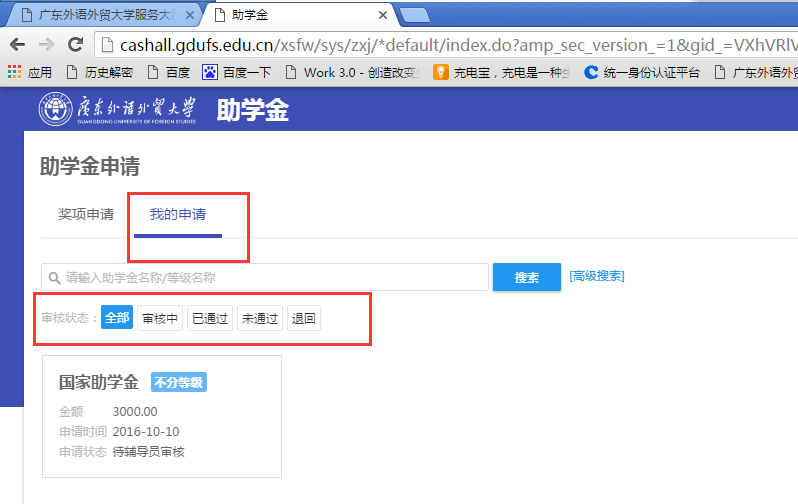 1.4.5辅导员审核（学生辅导员）第一步：辅导员进入助学金服务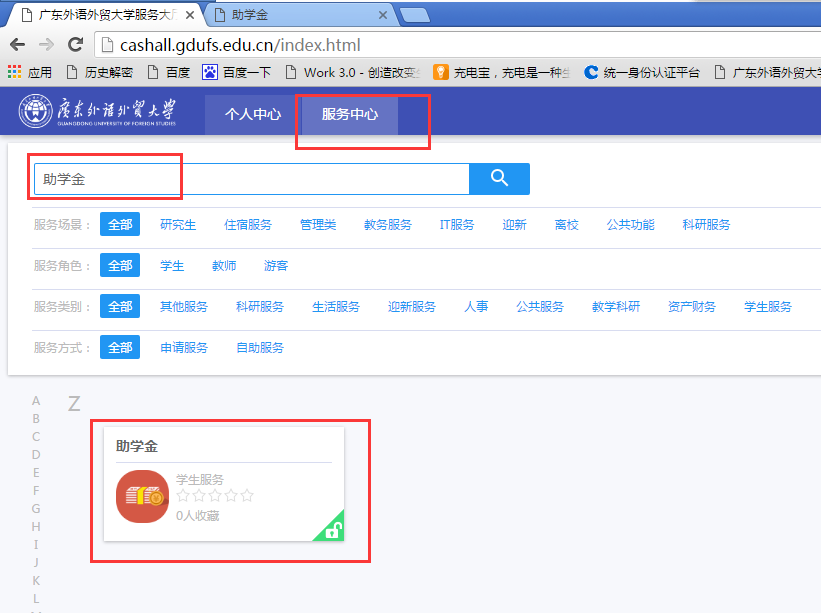 第二步：辅导员审核1、单个审核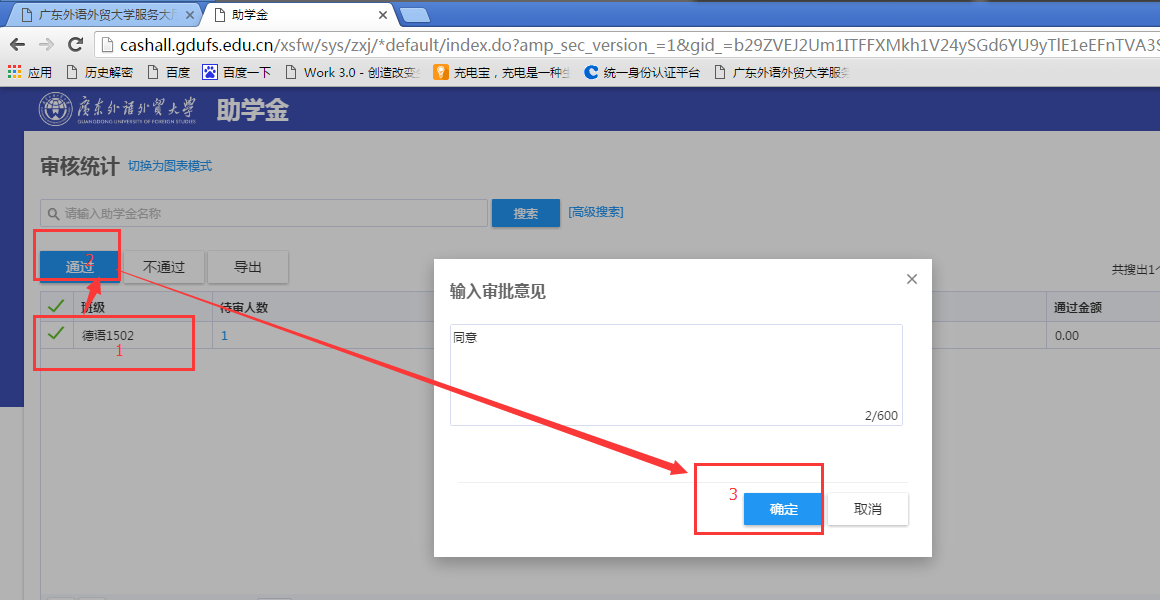 2、批量审核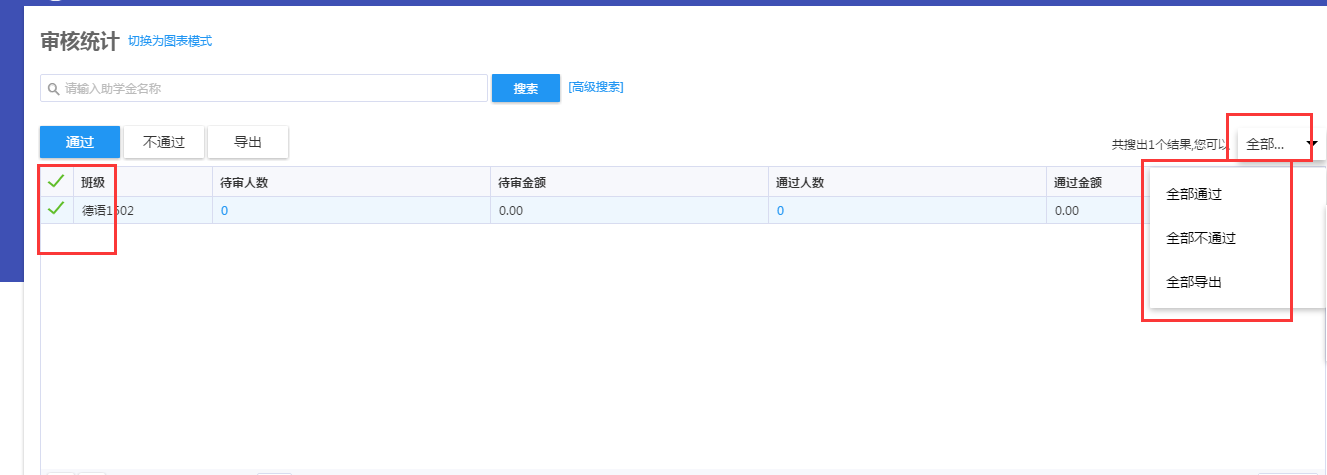 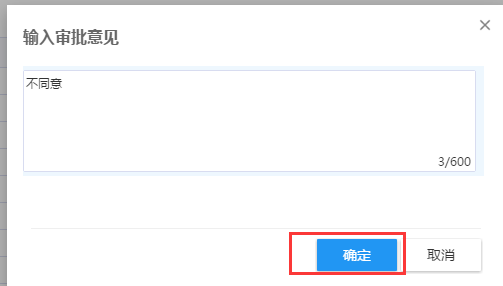 1.4.6院系审核（学院辅导员）第一步：院系辅导员进入助学金服务第二步：院系辅导员审核1、单个审核2、批量审核